A-R-01A-R-02A-R-03A-R-04A-R-05A-R-06A-R-07A-R-08A-R-09A-R-10A-R-11A-R-12A-R-13A-R-14A-R-15A-R-16A-R-17A-R-18A-R-19A-R-20A-R-21A-R-22A-R-23A-R-24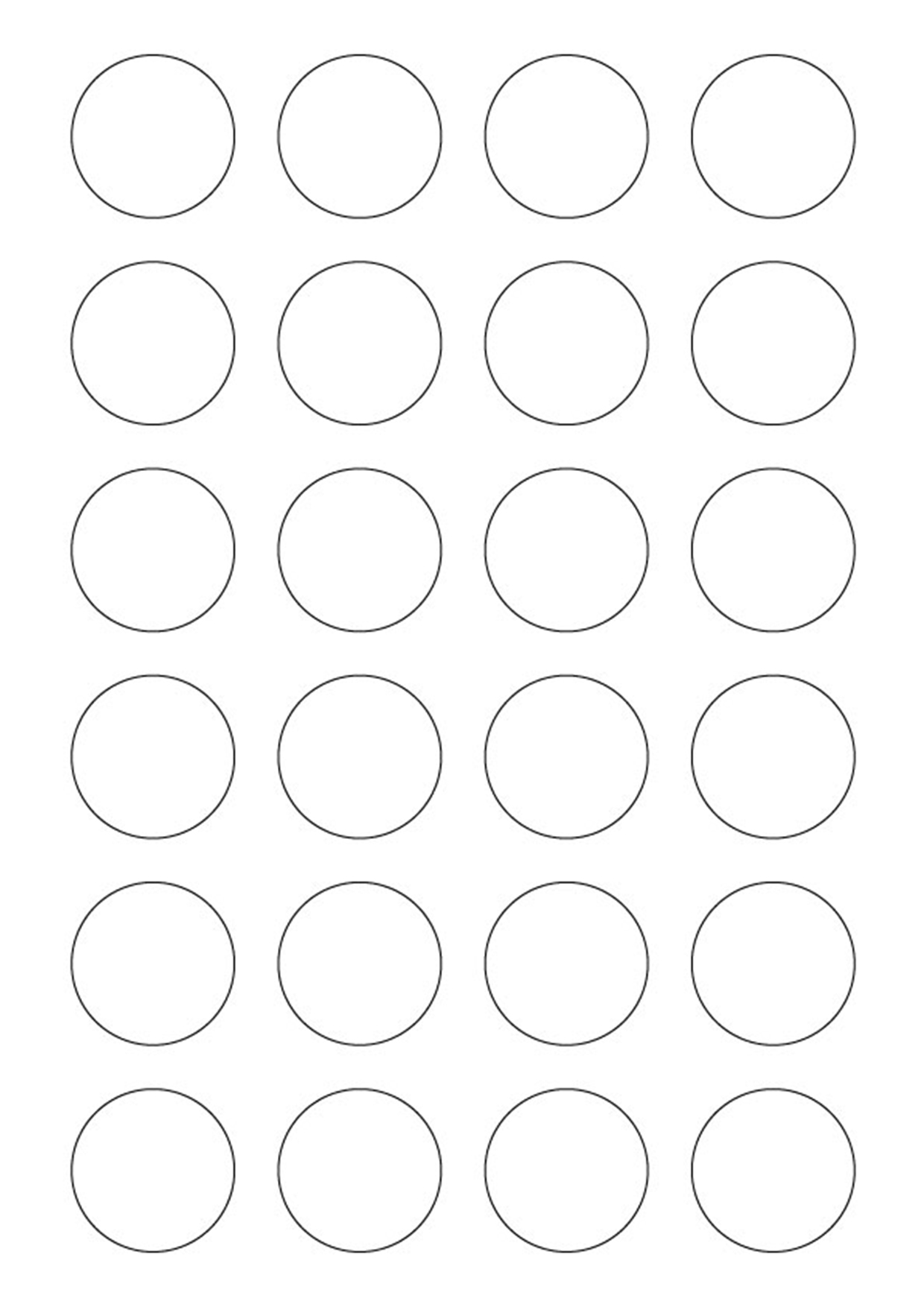 